В целях определения местоположения границ образуемых и изменяемых земельных участков, с учетом протокола публичных слушаний и заключения о результатах публичных слушаний, в соответствии с Градостроительным кодексом Российской Федерации, решением Совета депутатов города Новосибирска от 21.05.2008 № 966 «О Порядке подготовки документации по планировке территории города Новосибирска», постановлением мэрии города Новосибирска от 14.11.2016 № 5180 «О проекте планировки и проектах межевания территории, прилегающей к 1-му Мочищенскому шоссе, в Заельцовском районе», руководствуясь Уставом города Новосибирска, ПОСТАНОВЛЯЮ:1. Утвердить проект межевания территории квартала 280.01.01.02 в границах проекта планировки территории, прилегающей к 1-му Мочищенскому шоссе, в Заельцовском районе (приложение).2. Департаменту строительства и архитектуры мэрии города Новосибирска разместить постановление на официальном сайте города Новосибирска в информационно-телекоммуникационной сети «Интернет».3. Департаменту информационной политики мэрии города Новосибирска в течение семи дней со дня издания постановления обеспечить опубликование постановления.4. Контроль за исполнением постановления возложить на заместителя мэра города Новосибирска – начальника департамента строительства и архитектуры мэрии города Новосибирска.Колеснева2275070ГУАиГПриложениек постановлению мэриигорода Новосибирскаот 24.05.2017 № 2389ПРОЕКТмежевания территории квартала 280.01.01.02 в границах проекта планировки территории, прилегающей к 1-му Мочищенскому шоссе, в Заельцовском районеЧертеж межевания территории (приложение)._____________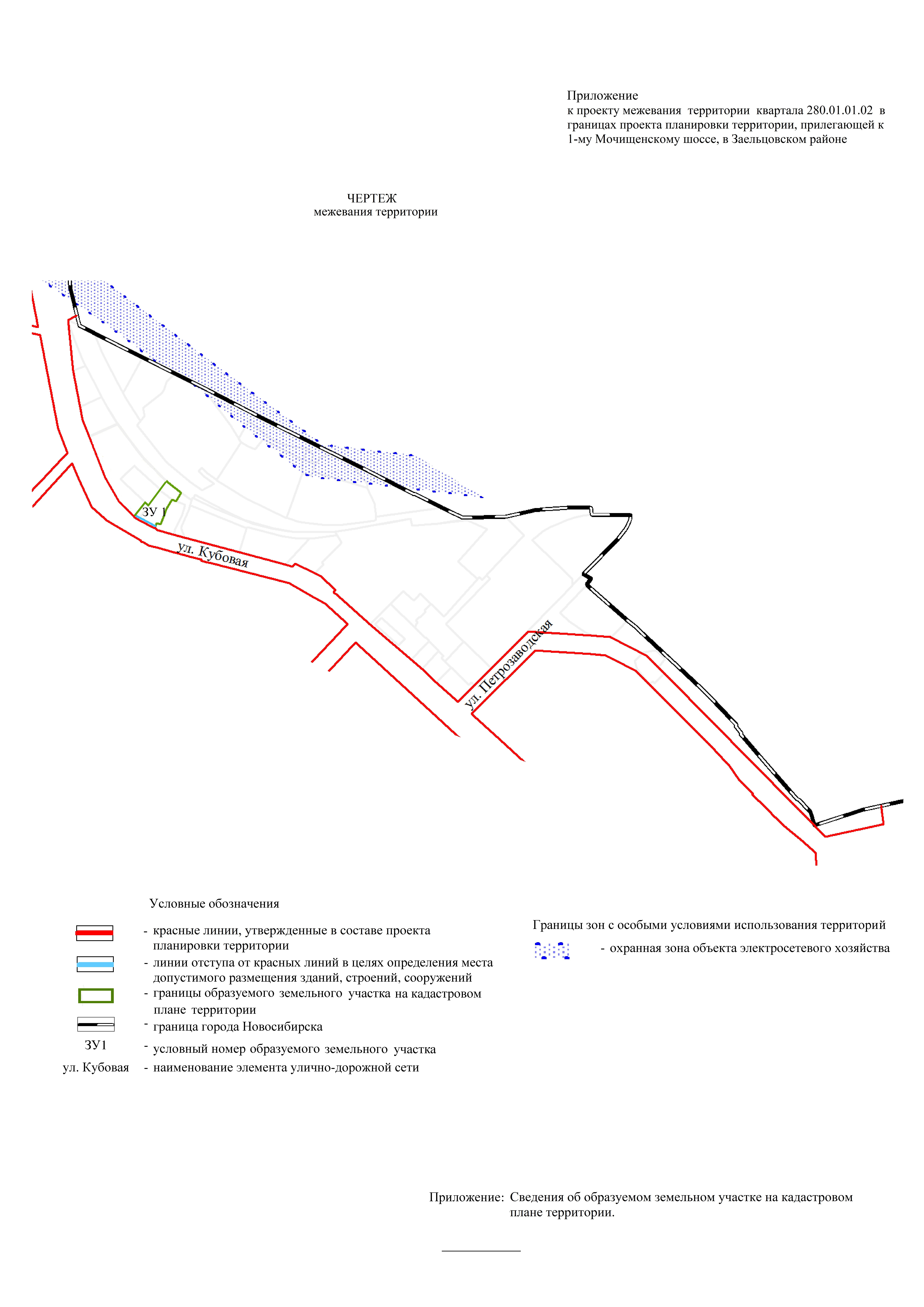 Приложениек чертежу межевания территории СВЕДЕНИЯоб образуемом земельном участке на кадастровом плане территории____________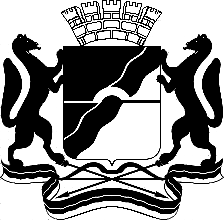 МЭРИЯ ГОРОДА НОВОСИБИРСКАПОСТАНОВЛЕНИЕОт  	  24.05.2017		№       2389   	О проекте межевания территории квартала 280.01.01.02 в границах проекта планировки территории, прилегающей к 1-му Мочищенскому шоссе, в Заельцовском районеМэр города НовосибирскаА. Е. ЛокотьУсловный номер земельного участка на чертежеУчетныйномер кадастрового кварталаВид разрешенногоиспользования образуемого земельного участка в соответствии с проектом планировки территорииПлощадьобразуемого земельного участка и его частей, гаАдресземельного участка12345ЗУ154:35:031075Склады0,1690Российская Федерация, Новосибирская область, город Новосибирск, ул. Кубовая, 42Итого:0,1690